Проект закона Камчатского края внесен Губернатором Камчатского края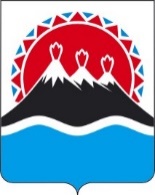 ЗаконКамчатского краяО Правительстве Камчатского краяПринят Законодательным Собранием Камчатского края«___» ___________ 2021 годаГлава 1. Общие положенияСтатья 1. Правительство Камчатского края в системе органов государственной власти Камчатского края1. Правительство Камчатского края является постоянно действующим высшим исполнительным органом государственной власти Камчатского края.2. Правительство Камчатского края является коллегиальным органом и возглавляет систему исполнительных органов государственной власти Камчатского края.3. Правительство Камчатского края ответственно перед Губернатором Камчатского края.4. Правительство Камчатского края входит в единую систему публичной власти в Российской Федерации и взаимодействует с органами местного самоуправления муниципальных образований в Камчатском крае для наиболее эффективного решения задач в интересах населения, проживающего на соответствующей территории.5. Планирование деятельности Правительства Камчатского края, порядок подготовки и проведения его заседаний, оформления решений и иные вопросы организации деятельности Правительства Камчатского края устанавливаются Регламентом Правительства Камчатского края.6. В соответствии с законами Камчатского края члены Правительства Камчатского края замещают государственные должности Камчатского края в исполнительных органах государственной власти Камчатского края.7. Правительство Камчатского края обладает правами юридического лица, имеет гербовую печать.Статья 2. Деятельность Правительства Камчатского края по организации исполнения законов и иных правовых актовПравительство Камчатского края организует исполнение Конституции Российской Федерации, федеральных конституционных законов, федеральных законов, Устава Камчатского края, законов Камчатского края и иных нормативных правовых актов Российской Федерации и Камчатского края, осуществляет систематический контроль за их исполнением исполнительными органами государственной власти Камчатского края, принимает меры по устранению нарушений законодательства Российской Федерации и Камчатского края.Глава 2. Структура Правительства Камчатского края и порядок его формированияСтатья 3. Структура Правительства Камчатского края1. Правительство Камчатского края состоит из членов Правительства Камчатского края: Председателя Правительства Камчатского края, Первого вице-губернатора Камчатского края, Руководителя Администрации Губернатора Камчатского края, а также вице-губернаторов Камчатского края и заместителей Председателя Правительства Камчатского края, количество которых устанавливается Губернатором Камчатского края.В структуру Правительства Камчатского края могут входить руководители исполнительных органов государственной власти Камчатского края, полномочные представители Губернатора Камчатского края.Перечень государственных должностей, входящих в структуру Правительства Камчатского края, определяется постановлением Губернатора Камчатского края.2. Правительство Камчатского края считается сформированным в случае назначения на должность более половины членов Правительства Камчатского края.Решение о сформировании Правительства Камчатского края принимается Губернатором Камчатского края не позднее двух месяцев со дня вступления его в должность либо со дня отставки Правительства Камчатского края.3. Постановлением Губернатора Камчатского края в Правительстве Камчатского края могут быть образованы структурные подразделения. Указанные структурные подразделения действуют в соответствии с утверждаемыми Губернатором Камчатского края положениями о них.4. Гарантии деятельности членов Правительства Камчатского края устанавливаются законами Камчатского края и принятыми в соответствии с ними иными нормативными правовыми актами Камчатского края.Статья 4. Президиум Правительства Камчатского края1. Для решения текущих и оперативных вопросов, относящихся к полномочиям Правительства Камчатского края, Правительство Камчатского края по согласованию с Губернатором Камчатского края вправе образовывать Президиум Правительства Камчатского края.2. В состав Президиума Правительства Камчатского края входят по должности Председатель Правительства Камчатского края, Первый вице-губернатор Камчатского края, Руководитель Администрации Губернатора Камчатского края. В состав Президиума Правительства Камчатского края могут входить иные члены Правительства Камчатского края.3. Порядок проведения заседаний Президиума Правительства Камчатского края и принятия им решений определяется Регламентом Правительства Камчатского края. Заседания Президиума Правительства Камчатского края проводятся по мере необходимости.4. Правительство Камчатского края вправе отменить любое решение Президиума Правительства Камчатского края.Статья 5. Назначение на должность членов Правительства Камчатского края1. Члены Правительства Камчатского края назначаются на должность и освобождаются от должности Губернатором Камчатского края из числа граждан Российской Федерации, не имеющих гражданства иностранного государства либо вида на жительство или иного документа, подтверждающего право на постоянное проживание гражданина Российской Федерации на территории иностранного государства, а также отвечающих иным требованиям, установленным федеральным и краевым законодательством.2. Кандидатуры для назначения на должности Председателя Правительства Камчатского края, Первого вице-губернатора Камчатского края, вице-губернаторов Камчатского края, заместителя Председателя Правительства Камчатского края, осуществляющего координацию и контроль деятельности в сфере бюджетной и финансовой политики, заместителя Председателя Правительства Камчатского края, осуществляющего координацию и контроль деятельности в сфере управления и распоряжения имуществом, находящимся в государственной собственности Камчатского края, назначаются Губернатором Камчатского края после согласования Законодательным Собранием Камчатского края.3. В случаях, предусмотренных федеральным законодательством, назначение на должность членов Правительства Камчатского края, являющихся по должности руководителями исполнительных органов государственной власти Камчатского края, осуществляется после согласования их кандидатур с соответствующими федеральными исполнительными органами государственной власти. 4. Члены Правительства Камчатского края назначаются на должность на срок до отставки Правительства Камчатского края, членами которого они являются.5. После отставки Правительства Камчатского края замещение государственной должности Камчатского края в исполнительных органах государственной власти Камчатского края может осуществляться до сформирования нового Правительства Камчатского края. 6. Правовой статус членов Правительства Камчатского края определяется федеральными законами, Уставом Камчатского края и иными законами Камчатского края, Регламентом Правительства Камчатского края и принятыми в соответствии с ними иными правовыми актами, устанавливающими должностные обязанности.Статья 6. Обязанности граждан, претендующих на замещение государственных должностей Камчатского края в Правительстве Камчатского края, и лиц, замещающих государственные должности Камчатского края в Правительстве Камчатского края1. Граждане, претендующие на замещение государственной должности Камчатского края в Правительстве Камчатского края, при назначении на должность и лица, замещающие государственные должности Камчатского края в Правительстве Камчатского края, обязаны представлять сведения о своих доходах, об имуществе и обязательствах имущественного характера, а также сведения о доходах, об имуществе и обязательствах имущественного характера своих супруги (супруга) и несовершеннолетних детей, в том числе сведения о принадлежащем им, их супругам и несовершеннолетним детям недвижимом имуществе, находящемся за пределами территории Российской Федерации, об источниках получения средств, за счет которых приобретено указанное имущество, о своих обязательствах имущественного характера за пределами территории Российской Федерации, а также сведения о таких обязательствах своих супруги (супруга) и несовершеннолетних детей.Граждане, претендующие на замещение государственных должностей Камчатского края в Правительстве Камчатского края, помимо сведений, предусмотренных абзацем первым настоящей части, представляют сведения о своих счетах (вкладах), наличных денежных средствах и ценностях в иностранных банках, расположенных за пределами территории Российской Федерации, и (или) иностранных финансовых инструментах, а также сведения о таких счетах (вкладах), наличных денежных средствах и ценностях в иностранных банках, расположенных за пределами территории Российской Федерации, и (или) иностранных финансовых инструментах своих супруги (супруга) и несовершеннолетних детей.2. Представление сведений, предусмотренных частью 1 настоящей статьи, осуществляется в соответствии с законом Камчатского края.3. Проверка достоверности и полноты сведений о доходах, об имуществе и обязательствах имущественного характера, представляемых в соответствии с частью 1 настоящей статьи, осуществляется в порядке, установленном законом Камчатского края.4. Член Правительства Камчатского края в соответствии с Федеральным законом от 03.12.2012 № 230-ФЗ "О контроле за соответствием расходов лиц, замещающих государственные должности, и иных лиц их доходам" обязан ежегодно в срок, установленный для представления сведений о доходах, об имуществе и обязательствах имущественного характера, представлять:1) сведения о своих расходах, а также о расходах своих супруги (супруга) и несовершеннолетних детей по каждой сделке по приобретению земельного участка, другого объекта недвижимости, транспортного средства, ценных бумаг, акций (долей участия, паев в уставных (складочных) капиталах организаций), совершенной им, его супругой (супругом) и (или) несовершеннолетними детьми в течение календарного года, предшествующего году представления сведений (далее - отчетный период), если общая сумма таких сделок превышает общий доход данного лица и его супруги (супруга) за три последних года, предшествующих отчетному периоду;2) сведения об источниках получения средств, за счет которых совершены сделки, указанные в пункте 1 настоящей части.Сведения, указанные в пунктах 1 и 2 настоящей части, представляются в порядке, установленном законом Камчатского края.5. Член Правительства Камчатского края в целях предотвращения или урегулирования конфликта интересов обязан сообщать в порядке, предусмотренном постановлениями Губернатора Камчатского края, о возникновении личной заинтересованности при исполнении должностных обязанностей, которая приводит или может привести к конфликту интересов, а также принимать меры по предотвращению или урегулированию такого конфликта.Статья 7. Запреты, ограничения и обязанности, связанные с пребыванием в составе Правительства Камчатского краяЧлены Правительства Камчатского края обязаны соблюдать ограничения, запреты, исполнять обязанности, которые установлены Федеральным законом от 25.12.2008 № 273-ФЗ "О противодействии коррупции", Федеральным законом от 03.12. 2012 № 230-ФЗ "О контроле за соответствием расходов лиц, замещающих государственные должности, и иных лиц их доходам", Федеральным законом от 07.05.2013 № 79-ФЗ "О запрете отдельным категориям лиц открывать и иметь счета (вклады), хранить наличные денежные средства и ценности в иностранных банках, расположенных за пределами территории Российской Федерации, владеть и (или) пользоваться иностранными финансовыми инструментами", настоящим Законом и иными законами Камчатского края.Глава 3. Организация деятельности Правительства Камчатского краяСтатья 8. Основные полномочия Правительства Камчатского края1. Правительство Камчатского края разрабатывает и осуществляет меры по обеспечению комплексного социально-экономического развития Камчатского края, участвует в проведении единой государственной политики в области финансов, науки, образования, здравоохранения, культуры, физической культуры и спорта, безопасности дорожного движения, социального обеспечения и экологии.2. Правительство Камчатского края:осуществляет в пределах своих полномочий меры по реализации, обеспечению и защите прав и свобод человека и гражданина, охране собственности и общественного порядка, противодействию терроризму и экстремизму, борьбе с преступностью;осуществляет в пределах своих полномочий меры по обеспечению государственных гарантий равенства прав, свобод и законных интересов человека и гражданина независимо от расы, национальности, языка, отношения к религии и других обстоятельств; предотвращению ограничения прав и дискриминации по признакам социальной, расовой, национальной, языковой или религиозной принадлежности; сохранению и развитию этнокультурного многообразия народов Российской Федерации, проживающих на территории Камчатского края, их языков и культуры; защите прав коренных малочисленных народов и других национальных меньшинств; социальной и культурной адаптации мигрантов; профилактике межнациональных (межэтнических) конфликтов и обеспечению межнационального и межконфессионального согласия;разрабатывает для представления Губернатором Камчатского края в Законодательное Собрание Камчатского края проект бюджета Камчатского края;обеспечивает исполнение бюджета Камчатского края и готовит отчет об исполнении указанного бюджета для представления его Губернатором Камчатского края в Законодательное Собрание Камчатского края;разрабатывает для представления Губернатором Камчатского края в Законодательное Собрание Камчатского края ежегодные отчеты о результатах своей деятельности, в том числе по вопросам, поставленным Законодательным Собранием Камчатского края;готовит для представления Губернатором Камчатского края в Законодательное Собрание Камчатского края сводный годовой доклад о ходе реализации и об оценке эффективности государственных программ Камчатского края, ежегодные отчеты о ходе исполнения плана мероприятий по реализации стратегии социально-экономического развития Камчатского края;определяет порядок разработки и корректировки документов стратегического планирования, находящихся в ведении Правительства Камчатского края, и утверждает (одобряет) такие документы;формирует иные исполнительные органы государственной власти Камчатского края;управляет и распоряжается собственностью Камчатского края в соответствии с законами Камчатского края, а также управляет федеральной собственностью, переданной в управление Камчатскому краю в соответствии с федеральными законами и иными нормативными правовыми актами Российской Федерации;вправе предложить органу местного самоуправления, выборному или иному должностному лицу местного самоуправления привести в соответствие с федеральным законодательством изданные им правовые акты в случае, если указанные акты противоречат Конституции Российской Федерации, федеральным законам и иным нормативным правовым актам Российской Федерации, Уставу Камчатского края, законам Камчатского края и иным нормативным правовым актам Камчатского края, а также вправе обратиться в суд;осуществляет возложенные на него полномочия, установленные нормативными правовыми актами Президента Российской Федерации и нормативными правовыми актами Правительства Российской Федерации, предусматривающими передачу осуществления органам исполнительной власти субъектов Российской Федерации отдельных полномочий федеральных органов исполнительной власти в соответствии с федеральным законом, устанавливающим общие принципы организации законодательных (представительных) и исполнительных органов государственной власти субъектов Российской Федерации;утверждает положения об иных исполнительных органах государственной власти Камчатского края;осуществляет иные полномочия, установленные федеральными конституционными законами, федеральными законами, Уставом Камчатского края и иными законами Камчатского края, а также соглашениями с федеральными органами исполнительной власти, предусмотренными статьей 78 Конституции Российской Федерации.Статья 9. Иные полномочия Правительства Камчатского края1. К полномочиям Правительства Камчатского края относятся установленные федеральными законами и иными нормативными правовыми актами Российской Федерации полномочия органов государственной власти субъектов Российской Федерации, осуществляемые за счет субвенций из федерального бюджета.2. Правительство Камчатского края осуществляет полномочия, предусмотренные частью 1 настоящей статьи, за счет и в пределах субвенций, выделенных из федерального бюджета.3. Отчетность об осуществлении полномочий, осуществляемых за счет субвенций из федерального бюджета, о расходовании предоставленных субвенций представляется Правительством Камчатского края в порядке, установленном федеральным законом.4. К полномочиям Правительства Камчатского края относятся полномочия субъектов Российской Федерации и полномочия органов государственной власти субъектов Российской Федерации по предметам совместного ведения, осуществляемые данными органами самостоятельно за счет средств бюджета субъекта Российской Федерации (за исключением субвенций из федерального бюджета), отнесенные федеральными конституционными законами, федеральными законами, правовыми актами Президента Российской Федерации, постановлениями Правительства Российской Федерации, договорами о разграничении предметов ведения и полномочий к ведению и полномочиям субъектов Российской Федерации и органов государственной власти субъектов Российской Федерации, если иное не установлено федеральными законами, иными нормативными правовыми актами Российской Федерации, законами Камчатского края.5. К полномочиям Правительства Камчатского края, осуществляемым за счет средств бюджета Камчатского края (за исключением субвенций из федерального бюджета) относятся следующие полномочия:обеспечение условий для участия Краевой трехсторонней Комиссии по регулированию социально-трудовых отношений в Камчатском крае в разработке и (или) обсуждении проектов законов и иных нормативных правовых актов Камчатского края, нормативных правовых и иных актов исполнительных органов государственной власти Камчатского края в сфере социально-трудовых отношений, программ социально-экономического развития Камчатского края в сфере труда;установление размера предельного уровня соотношения среднемесячной заработной платы руководителей, их заместителей, главных бухгалтеров государственных унитарных предприятий Камчатского края, формируемой за счет всех источников финансового обеспечения и рассчитываемой за календарный год, и среднемесячной заработной платы работников таких предприятий (без учета заработной платы соответствующего руководителя, его заместителей, главного бухгалтера);установление порядка размещения информации о рассчитываемой за календарный год среднемесячной заработной плате руководителей, их заместителей и главных бухгалтеров территориального фонда обязательного медицинского страхования Камчатского края, государственных учреждений Камчатского края, государственных унитарных предприятий Камчатского края и представления указанными лицами данной информации;установление порядка переоформления лицензий на пользование участками недр местного значения;установление условий и порядка финансирования мероприятий по организации отдыха и оздоровления детей за счет средств краевого бюджета и иных источников, не запрещенных федеральными законами и законами Камчатского края;заключение от имени Камчатского края с муниципальными образованиями в Камчатском крае соглашений о передаче полномочий на определение поставщиков (подрядчиков, исполнителей);принимает решения о создании, реорганизации, ликвидации краевых государственных казенных предприятий и краевых государственных учреждений.6. Правительство Камчатского края вправе возложить исполнение полномочий, предусмотренных частями 1, 4-5 настоящей статьи, на иные исполнительные органы государственной власти Камчатского края, если это не противоречит федеральным законам, Уставу Камчатского края и иным законам Камчатского края.7. Правительство Камчатского края вправе образовывать совещательные и координационные органы, рабочие группы.Статья 10. Правовые акты Правительства Камчатского края1. Правительство Камчатского края на основании и во исполнение Конституции Российской Федерации, федеральных конституционных законов, федеральных законов и иных нормативных правовых актов Российской Федерации, Устава Камчатского края, законов Камчатского края и иных нормативных правовых актов Камчатского края издает правовые акты, обеспечивает их исполнение.2. Правовые акты Правительства Камчатского края, имеющие нормативный характер, издаются в форме постановлений Правительства Камчатского края. Правовые акты Правительства Камчатского края, не имеющие нормативного характера, издаются в форме распоряжений Правительства Камчатского края, распоряжений Первого вице-губернатора Камчатского края, распоряжений Председателя Правительства Камчатского края.3. Распоряжения Председателя Правительства Камчатского края издаются по вопросам организации деятельности Правительства Камчатского края, осуществления Председателем Правительства Камчатского края полномочий представителя нанимателя от имени Камчатского края.4. Распоряжения Первого вице-губернатора Камчатского края издаются по отдельным вопросам осуществления деятельности Правительства Камчатского края согласно настоящему Закону и распределению обязанностей.5. Постановления и распоряжения Правительства Камчатского края, распоряжения Председателя Правительства Камчатского края, распоряжения Первого вице-губернатора Камчатского края обязательны к исполнению на территории Камчатского края.6. Правовые акты Правительства Камчатского края могут быть обжалованы в установленном порядке.Статья 11. Принцип действия правовых актов Правительства Камчатского края1. Правовые акты Правительства Камчатского края действуют на основе принципа верховенства актов, обладающих более высокой юридической силой.2. В случае коллизии правовых актов Правительства Камчатского края субъекты права обязаны руководствоваться правовым актом, обладающим более высокой юридической силой.3. В случае коллизии правовых актов Правительства Камчатского края, обладающих равной юридической силой, действуют положения акта, принятого позднее.Статья 12. Принятие правовых актов Правительства Камчатского края1. Принятие правовых актов Правительства Камчатского края осуществляется большинством голосов от установленного числа членов Правительства Камчатского края либо единолично в соответствии с Регламентом Правительства Камчатского края.2. Подготовка проектов правовых актов Правительства Камчатского края, их внесение, рассмотрение и принятие осуществляются в порядке, установленном постановлением Губернатора Камчатского края и принятым в соответствии с ним Регламентом Правительства Камчатского края.3. Постановления Правительства Камчатского края вступают в силу на следующий день после дня их официального опубликования, если более поздний срок вступления их в силу не определен самим постановлением.Постановления Правительства Камчатского края по вопросам защиты прав и свобод человека и гражданина вступают в силу не ранее чем через десять дней после дня их официального опубликования.Распоряжения Правительства Камчатского края, распоряжения Председателя Правительства Камчатского края, распоряжения Первого вице-губернатора Камчатского края вступают в силу со дня их принятия или в порядке, определенном самим распоряжением.4. Официальное опубликование постановлений Правительства Камчатского края осуществляется в соответствии с законом Камчатского края.Статья 13. Полномочия Губернатора Камчатского края по организации деятельности Правительства Камчатского края1. Губернатор Камчатского края определяет в соответствии с Конституцией Российской Федерации, федеральными конституционными законами, федеральными законами и иными нормативными правовыми актами Российской Федерации, Уставом Камчатского края и иными законами Камчатского края приоритетные направления, цели и задачи деятельности Правительства Камчатского края и участвует в организации его деятельности.2. Губернатор Камчатского края:1) формирует Правительство Камчатского края в соответствии с федеральным и краевым законодательством и принимает решение о его отставке;2) назначает и освобождает от должности членов Правительства Камчатского края;3) распределяет обязанности между членами Правительства Камчатского края;4) координирует деятельность Руководителя Администрации Губернатора Камчатского края, не ограничивая его полномочия и непосредственную ответственность за свою деятельность;5) определяет лицо, исполняющее обязанности Председателя Правительства Камчатского края, в случае, когда Председатель Правительства Камчатского края не назначен или временно не может исполнять свои обязанности (в связи с болезнью, отпуском или командировкой);6) утверждает Регламент Правительства Камчатского края;7) вправе требовать созыва внеочередного заседания Правительства Камчатского края;8) представляет в Законодательное Собрание Камчатского края ежегодный отчет о результатах деятельности Правительства за предыдущий год (в том числе по вопросам, поставленным Законодательным Собранием), включающий также сводный годовой доклад о ходе реализации и об оценке эффективности государственных программ Камчатского края, отчет о ходе исполнения плана мероприятий по реализации стратегии социально-экономического развития Камчатского края;9) представляет в Законодательное Собрание Камчатского края на согласование кандидатуры для назначения на должности Председателя Правительства Камчатского края, Первого вице-губернатора Камчатского края, вице-губернаторов Камчатского края, заместителя председателя Правительства Камчатского края, осуществляющего координацию и контроль деятельности в сфере бюджетной и финансовой политики, заместителя Председателя Правительства Камчатского края, осуществляющего координацию и контроль деятельности в сфере управления и распоряжения имуществом, находящимся в государственной собственности Камчатского края;10) вправе участвовать в работе Правительства Камчатского края с правом совещательного голоса, председательствовать на заседаниях Правительства Камчатского края;11) вправе обратиться в Правительство Камчатского края с предложением о внесении изменений в правовые акты Правительства Камчатского края либо об их отмене, а также вправе обжаловать указанные акты в судебном порядке или в установленном порядке обратиться в Конституционный Суд Российской Федерации с запросом о соответствии Конституции Российской Федерации указанных правовых актов;12) вправе поручить Правительству Камчатского края подготовить заключение на внесенный в Законодательное Собрание Камчатского края проект закона Камчатского края о введении или об отмене краевых налогов, освобождении от их уплаты, изменении финансовых обязательств Камчатского края, другие проекты законов, предусматривающие расходы, покрываемые за счет средств краевого бюджета, для представления его Губернатором Камчатского края в Законодательное Собрание Камчатского края;13) проводит согласительные процедуры по спорам, возникающим между Правительством Камчатского края и иными исполнительными органами государственной власти Камчатского края, между иными исполнительными органами государственной власти Камчатского края по вопросам закрепления за исполнительными органами государственной власти Камчатского края государственных полномочий и функций.3. Полномочие, установленное пунктом 13 части 2 настоящей статьи, может быть возложено распоряжением Губернатора Камчатского края на иное должностное лицо, если это не противоречит федеральным законам, Уставу Камчатского края и иным законам Камчатского края.4. Губернатор Камчатского края осуществляет иные полномочия в соответствии с Конституцией Российской Федерации, федеральными конституционными законами, федеральными законами и иными нормативными правовыми актами Российской Федерации, Уставом Камчатского края и иными законами Камчатского края.Статья 14. Полномочия Председателя Правительства Камчатского края по организации деятельности Правительства Камчатского края1. Председатель Правительства Камчатского края:1) организует деятельность Правительства Камчатского края;2) представляет Губернатору Камчатского края предложения по изменению структуры Правительства Камчатского края;3) представляет Губернатору Камчатского края предложения по структуре исполнительных органов государственной власти Камчатского края;4) представляет Губернатору Камчатского края кандидатуры на должности заместителей Председателя Правительства Камчатского края;5) представляет Губернатору Камчатского края кандидатуры на должности руководителей исполнительных органов государственной власти Камчатского края, за исключением Администрации Губернатора Камчатского края;6) представляет Правительство Камчатского края в отношениях с федеральными органами государственной власти, органами государственной власти субъектов Российской Федерации, иными государственными органами, органами местного самоуправления, организациями, подписывает договоры и соглашения от имени Правительства Камчатского края;7) информирует систематически Губернатора Камчатского края о деятельности Правительства Камчатского края;8) ведет заседания Правительства Камчатского края, обладая правом решающего голоса;9) подписывает постановления и распоряжения Правительства Камчатского края, отзывы на проекты федеральных законов, поступившие из Государственной Думы Федерального Собрания Российской Федерации и иные документы Правительства Камчатского края;10) принимает решения по вопросам государственного управления и информирует об этом членов Правительства Камчатского края на очередном заседании;11) осуществляет иные полномочия в соответствии с федеральными законами, Уставом Камчатского края и иными законами Камчатского края, Регламентом Правительства Камчатского края и иными нормативными правовыми актами Камчатского края.2. В случае, когда Председатель Правительства Камчатского края не назначен или временно не может исполнять свои обязанности (в связи с болезнью, отпуском или командировкой) их исполняет в соответствии с распоряжением Губернатора Камчатского края Первый вице-губернатор Камчатского края или один из заместителей Председателя Правительства Камчатского края.Данным распоряжением могут устанавливаться ограничения полномочий лица, исполняющего обязанности Председателя Правительства Камчатского края.Статья 15. Полномочия членов Правительства Камчатского края1. Члены Правительства Камчатского края:1) участвуют в выработке и реализации политики Правительства Камчатского края;2) взаимодействуют с федеральными органами государственной власти и их территориальными органами;3) участвуют в заседаниях Правительства Камчатского края с правом решающего голоса;4) вносят вопросы в повестку заседаний Правительства Камчатского края;5) участвуют в подготовке постановлений и распоряжений Правительства Камчатского края, обеспечивают их исполнение;6) подписывают постановления и распоряжения Правительства Камчатского края в случаях, установленных Регламентом Правительства Камчатского края;7) осуществляют в соответствии с распределением обязанностей контроль и координацию деятельности иных исполнительных органов государственной власти Камчатского края, дают им поручения;8) предварительно рассматривают предложения, проекты постановлений и распоряжений, внесенные в Правительство Камчатского края;9) обеспечивают подготовку и представление в Правительство Российской Федерации отзывов на проекты нормативных правовых актов Президента Российской Федерации или проекты нормативных правовых актов Правительства Российской Федерации в случаях и порядке, предусмотренных федеральным законом, устанавливающим общие принципы организации законодательных (представительных) и исполнительных органов государственной власти субъектов Российской Федерации;10) обеспечивают подготовку и представление в Государственную Думу Федерального Собрания Российской Федерации отзывов на проекты федеральных законов по предметам совместного ведения в порядке, предусмотренном федеральным законом, устанавливающим общие принципы организации законодательных (представительных) и исполнительных органов государственной власти субъектов Российской Федерации и постановлением Губернатора Камчатского края;11) несут персональную ответственность за ненадлежащее осуществление контроля за реализацией исполнительными органами государственной власти Камчатского края государственных полномочий, переданных Правительством Камчатского края в соответствии с частью 6 статьи 9 настоящего Закона.12) осуществляют иные полномочия в соответствии с Конституцией Российской Федерации, федеральными конституционными законами, федеральными законами и иными нормативными правовыми актами Российской Федерации, Уставом Камчатского края, законами и иными нормативными правовыми актами Камчатского края.2. Первый вице-губернатор Камчатского края, Руководитель Администрации Губернатора Камчатского края:1) вправе председательствовать на заседаниях Правительства Камчатского края по поручению Председателя Правительства Камчатского края;2) рассматривают по поручению Губернатора Камчатского края вопросы, относящиеся к компетенции вице-губернаторов Камчатского края, заместителей Председателя Правительства Камчатского края.Статья 16. Заседания Правительства Камчатского края1. Заседание Правительства Камчатского края правомочно при участии в нем не менее половины от установленного числа членов Правительства Камчатского края.2. Заседания Правительства Камчатского края проводятся в сроки, установленные Регламентом Правительства Камчатского края.3. Члены Правительства Камчатского края участвуют в заседаниях лично. В случае невозможности участия в заседании члены Правительства Камчатского края информируют об этом Председателя Правительства Камчатского края.4. На заседаниях Правительства Камчатского края для участия в рассмотрении вопросов вправе присутствовать:1) руководители исполнительных органов государственной власти Камчатского края, не являющиеся членами Правительства Камчатского края, с правом совещательного голоса;2) Председатель Законодательного Собрания Камчатского края либо по его поручению заместители Председателя Законодательного Собрания Камчатского края;3) Председатель Контрольно-счетной палаты Камчатского края;4) прокурор Камчатского края, заместители прокурора Камчатского края;5) иные лица, приглашенные на заседания Правительства Камчатского края, в том числе руководители территориальных органов федеральных органов исполнительной власти, Уполномоченный по правам человека в Камчатском крае, Уполномоченный по правам ребенка в Камчатском крае, Уполномоченный по правам коренных малочисленных народов в Камчатском крае, Уполномоченный при Губернаторе Камчатского края по защите прав предпринимателей, главы муниципальных образований в Камчатском крае.5. Правительство Камчатского края может рассматривать отдельные вопросы на своих закрытых заседаниях, а также принимать решения без созыва заседаний.6. Подготовка и проведение заседаний Правительства Камчатского края, а также подготовка и принятие Правительством Камчатского края решений без созыва заседаний осуществляются в соответствии с Регламентом Правительства Камчатского края.7. Материалы заседаний Правительства Камчатского края и принятые по этим материалам решения относятся к служебной информации, порядок распространения которой устанавливается Регламентом Правительства Камчатского края, если иное не определено федеральным и краевым законодательством.8. Правительство Камчатского края информирует граждан через средства массовой информации о вопросах, рассмотренных на своих заседаниях, и о принятых по этим вопросам решениях.Статья 17. Сложение Правительством Камчатского края своих полномочий и отставка Правительства Камчатского края1. Правительство Камчатского края слагает свои полномочия перед вновь вступившим в должность Губернатором Камчатского края. Решение о сложении Правительством Камчатского края своих полномочий оформляется распоряжением Правительства Камчатского края в день вступления в должность Губернатора Камчатского края.2. Решение Президента Российской Федерации об отрешении Губернатора Камчатского края от должности, принятое в порядке, предусмотренном федеральным законом, влечет за собой отставку возглавляемого им Правительства Камчатского края.3. В случае неудовлетворительной оценки Губернатором Камчатского края результатов деятельности Правительства Камчатского края он вправе в любое время объявить об отставке Правительства Камчатского края.4. Правительство Камчатского края вправе подать в отставку, которая принимается или отклоняется Губернатором Камчатского края.5. В случаях принятия решений, предусмотренных частями 2-4 настоящей статьи, Правительство Камчатского края продолжает действовать до сформирования в установленном порядке нового Правительства Камчатского края.Статья 18. Прекращение полномочий членов Правительства Камчатского края1. Полномочия членов Правительства Камчатского края прекращаются в случаях:1) сложения Правительством Камчатского края своих полномочий;2) отставки Правительства Камчатского края;3) принятия решения Губернатором Камчатского края о выражении недоверия члену Правительства Камчатского края;4) принятия решения Законодательным Собранием Камчатского края о выражении недоверия члену Правительства Камчатского края, в согласовании назначения на должность которого Законодательное Собрание Камчатского края принимало участие.Прекращение полномочий членов Правительства Камчатского края влечет их немедленное освобождение от должности в соответствии с трудовым законодательством и иными федеральными законами.2. Полномочия членов Правительства Камчатского края могут быть прекращены досрочно по основаниям, установленным трудовым законодательством и иными федеральными законами.Статья 19. Участие Правительства Камчатского края в законодательной деятельности1. Члены Правительства Камчатского края вправе присутствовать и выступать на заседаниях Законодательного Собрания Камчатского края, его комитетов в соответствии с Регламентом Законодательного Собрания Камчатского края.2. Члены Правительства Камчатского края вправе по поручению Губернатора Камчатского края представлять в Законодательном Собрании Камчатского края внесенные Губернатором Камчатского края проекты законов Камчатского края или проекты постановлений Законодательного Собрания Камчатского края.3. Правительство Камчатского края вправе по вопросам своей деятельности обратиться к Губернатору Камчатского края с предложением о внесении в Законодательное Собрание Камчатского края соответствующих законодательных инициатив.4. Правительство Камчатского края взаимодействует с Законодательным Собранием Камчатского края по вопросам представления в Государственную Думу Федерального Собрания Российской Федерации отзывов на проекты федеральных законов по предметам совместного ведения в порядке, предусмотренном федеральным законом, устанавливающим общие принципы организации законодательных (представительных) и исполнительных органов государственной власти субъектов Российской Федерации и постановлением Губернатора Камчатского края.Статья 20. Обеспечение деятельности Правительства Камчатского края1. Обеспечение деятельности Правительства Камчатского края и организации контроля за исполнением принятых Правительством Камчатского края решений осуществляется уполномоченным исполнительным органом государственной власти Камчатского края.2. Расходы на содержание Правительства Камчатского края устанавливаются в законе о краевом бюджете отдельной статьей (строкой), предусматривающей финансирование исполнительных органов государственной власти Камчатского края.3. Материальное-техническое, информационно, социальное, пенсионное и иное обеспечение деятельности, а также транспортное обслуживание членов Правительства Камчатского края осуществляется в соответствии с законами Камчатского края и иными нормативными правовыми актами Камчатского края.Глава 4. Заключительные положенияСтатья 21. Вступление в силу настоящего Закона Со дня вступления в силу настоящего Закона признать утратившими силу:Закон Камчатского края от 10.12.2008 № 189 "О структуре Правительства Камчатского края";Закон Камчатского края от 28.10.2009 № 322 "О внесении изменения в приложение к Закону Камчатского края "О структуре Правительства Камчатского края";Закон Камчатского края от 21.06.2010 № 469 "О внесении изменения в приложение к Закону Камчатского края "О структуре Правительства Камчатского края";Закон Камчатского края от 06.04.2011 № 581 "О внесении изменения в приложение к Закону Камчатского края "О структуре Правительства Камчатского края";Закон Камчатского края от 20.09.2011 № 661 "О внесении изменения в приложение к Закону Камчатского края "О структуре Правительства Камчатского края";Закон Камчатского края от 14.11.2011 № 675 "О внесении изменения в приложение к Закону Камчатского края "О структуре Правительства Камчатского края";Закон Камчатского края от 09.12.2011 № 722 "О внесении изменения в приложение к Закону Камчатского края "О структуре Правительства Камчатского края";Закон Камчатского края от 25.07.2012 № 81 "О внесении изменений в приложение к Закону Камчатского края "О структуре Правительства Камчатского края";Закон Камчатского края от 07.11.2012 № 139 "О внесении изменения в приложение к Закону Камчатского края "О структуре Правительства Камчатского края";Закон Камчатского края от 24.12.2012 № 174 "О внесении изменения в приложение к Закону Камчатского края "О структуре Правительства Камчатского края";Закон Камчатского края от 29.05.2013 № 248 "О внесении изменения в приложение к Закону Камчатского края "О структуре Правительства Камчатского края";Закон Камчатского края от 25.06.2014 № 465 "О внесении изменения в приложение к Закону Камчатского края "О структуре Правительства Камчатского края";Закон Камчатского края от 23.09.2014 № 533 "О внесении изменения в приложение к Закону Камчатского края "О структуре Правительства Камчатского края";Закон Камчатского края от 29.12.2014 № 565 "О внесении изменения в приложение к Закону Камчатского края "О структуре Правительства Камчатского края";статью 3 Закона Камчатского края от 12.10.2015 № 688 "О внесении изменений в отдельные законодательные акты Камчатского края в связи с совершенствованием системы исполнительных органов государственной власти Камчатского края";Закон Камчатского края от 07.12.2015 № 717 "О внесении изменения в приложение к Закону Камчатского края "О структуре Правительства Камчатского края";Закон Камчатского края от 27.04.2016 № 787 "О внесении изменения в приложение к Закону Камчатского края "О структуре Правительства Камчатского края";Закон Камчатского края от 21.06.2017 № 109 "О внесении изменений в приложение к Закону Камчатского края "О структуре Правительства Камчатского края";Закон Камчатского края от 02.10.2017 № 155 "О внесении изменения в приложение к Закону Камчатского края "О структуре Правительства Камчатского края";статью 1 Закона Камчатского края от 19.01.2018 № 190 "О внесении изменений в отдельные законодательные акты Камчатского края в связи с изменением структуры Правительства Камчатского края";статью 3 Закона Камчатского края от 25.02.2019 № 305 "О внесении изменений в отдельные законодательные акты Камчатского края в связи с изменением структуры Правительства Камчатского края";статью 4 Закона Камчатского края от 23.09.2019 № 372 "О внесении изменений в отдельные законодательные акты Камчатского края в связи с внесением поправок в Устав Камчатского края";Закон Камчатского края от 04.06.2020 № 468 "О внесении изменения в приложение к Закону Камчатского края "О структуре Правительства Камчатского края";статью 2 Закона Камчатского края от 01.10.2020 № 503 "О внесении изменений в отдельные законодательные акты Камчатского края и признании утратившими силу отдельных положений законодательных актов Камчатского края в связи с изменением структуры Правительства Камчатского края";статью 3 Закона Камчатского края от 19.09.2008 № 127 "О полномочиях органов государственной власти Камчатского края в сфере недропользования";пункт 1 статьи 1 Закона Камчатского края от 11.06.2009 № 272 "О внесении изменений в Закон Камчатского края "О полномочиях органов государственной власти Камчатского края в сфере недропользования";пункт 2 статьи 1 Закона Камчатского края от 29.03.2012 № 29 "О внесении изменений в Закон Камчатского края "О полномочиях органов государственной власти Камчатского края в сфере недропользования";Закон Камчатского края от 11.11.2013 № 337 "О внесении изменений в статью 3 Закона Камчатского края "О полномочиях органов государственной власти Камчатского края в сфере недропользования";пункт 3 статьи 1 Закона Камчатского края от 08.06.2015 № 615 "О внесении изменений в Закон Камчатского края "О полномочиях органов государственной власти Камчатского края в сфере недропользования";Закон Камчатского края от 12.10.2015 № 683 "О внесении изменений в статью 3 Закона Камчатского края "О полномочиях органов государственной власти Камчатского края в сфере недропользования";пункт 1 статьи 1 Закона Камчатского края от 06.06.2016 № 816 "О внесении изменений в статьи 3 и 4 Закона Камчатского края "О полномочиях органов государственной власти Камчатского края в сфере недропользования";Закон Камчатского края от 02.10.2017 № 146 "О внесении изменений в статью 3 Закона Камчатского края "О полномочиях органов государственной власти Камчатского края в сфере недропользования";Закон Камчатского края от 21.12.2017 № 180 "О внесении изменений в статью 3 Закона Камчатского края "О полномочиях органов государственной власти Камчатского края в сфере недропользования";Закон Камчатского края от 09.04.2020 № 439 "О внесении изменений в статью 3 Закона Камчатского края "О полномочиях органов государственной власти Камчатского края в сфере недропользования";статью 3 Закона Камчатского края от 04.12.2008 № 171 "О дополнительных мерах социальной поддержки донорам крови и ее компонентов в Камчатском крае";пункт 1 статьи 1 Закона Камчатского края от 29.12.2012 № 191 "О внесении изменений в Закон Камчатского края "О дополнительных мерах социальной поддержки донорам крови и ее компонентов в Камчатском крае";Закон Камчатского края от 20.11.2013 № 356 "О внесении изменений в Закон Камчатского края "О дополнительных мерах социальной поддержки донорам крови и ее компонентов в Камчатском крае";Закон Камчатского края от 04.06.2020 № 472 "О внесении изменения в статью 3 Закона Камчатского края "О полномочиях органов государственной власти Камчатского края в сфере обращения донорской крови и (или) ее компонентов и о дополнительных мерах социальной поддержки донорам крови и (или) ее компонентов в Камчатском крае";Закон Камчатского края от 12.02.2014 № 391 "О полномочиях органов государственной власти Камчатского края в сфере создания и организации деятельности аварийно-спасательных служб, аварийно-спасательных формирований и деятельности спасателей в Камчатском крае".2. Настоящий Закон вступает в силу после дня его официального опубликования.Губернатор Камчатского края 						           В.В. СолодовПояснительная запискак проекту закона Камчатского края «О Правительстве Камчатского края»Проект закона Камчатского края «О Правительстве Камчатского края» разработан на основании Конституции Российской Федерации, Федерального закона от 06.10.1999 №184-ФЗ "Об общих принципах организации законодательных (представительных) и исполнительных органов государственной власти субъектов Российской Федерации", Устава Камчатского края и иных законов Камчатского края, в связи с изменением управленческой модели в системе исполнительных органов государственной власти Камчатского края.Проектом закона урегулированы: положение Правительства Камчатского края в системе органов публичной власти Камчатского края; структура Правительства Камчатского края (Президиум Правительства Камчатского края, назначение на должность, обязанности, запреты и ограничения); организация деятельности (полномочия Правительства Камчатского края, Губернатора Камчатского края, Председателя Правительства Камчатского края и иных членов Правительства Камчатского края, заседания Правительства Камчатского края, сложение полномочий, прекращение полномочий, участие в законодательной деятельности, обеспечение деятельности); заключительные положения (вступление в силу и признание утратившими силу законов края).Проектом предусматривается, что Правительство Камчатского края входит в единую систему публичной власти в Российской Федерации и взаимодействует с органами местного самоуправления муниципальных образований в Камчатском крае для наиболее эффективного решения задач в интересах населения, проживающего на соответствующей территории. Перечень государственных должностей, входящих в структуру Правительства Камчатского края, определяется постановлением Губернатора Камчатского края.Правительство Камчатского края считается сформированным в случае назначения на должность более половины членов Правительства Камчатского края. Решение о сформировании Правительства Камчатского края принимается Губернатором Камчатского края не позднее двух месяцев со дня вступления его в должность либо со дня отставки Правительства Камчатского края.Предусматривается создание по согласованию с Губернатором Камчатского края Президиума Правительства Камчатского края. Обязательная часть его состава: Председатель Правительства Камчатского края, Первый вице-губернатор Камчатского края, Руководитель Администрации Губернатора Камчатского края.Определены основные запреты, ограничения и обязанности членов Правительства Камчатского края, полномочия Правительства Камчатского края.Устанавливается правило определения иных полномочий Правительства Камчатского края: все полномочия, определенные федеральными законами как полномочия субъектов Российской Федерации или полномочия органов государственной власти субъектов Российской Федерации, являются в силу данного проекта закона полномочиями Правительства Камчатского края, если иное не установлено федеральными законами и законами Камчатского края. Правительство Камчатского края вправе передать эти полномочия исполнительным органам путем закрепления их в положениях об исполнительных органах государственной власти Камчатского края.Устанавливаются полномочия Губернатора Камчатского края, Председателя Правительства Камчатского края в сфере организации деятельности Правительства Камчатского края.Устанавливается правило о том, что в случае, когда Председатель Правительства Камчатского края не назначен или временно не может исполнять свои обязанности (в связи с болезнью, отпуском или командировкой) их исполняет в соответствии с распоряжением Губернатора Камчатского края Первый вице-губернатор Камчатского края или один из заместителей Председателя Правительства Камчатского края.Определяются полномочия членов Правительства Камчатского края, в том числе по осуществлению контроля и координации деятельности исполнительных органов государственной власти Камчатского края на основании распределения обязанностей.В части заседаний Правительства Камчатского края устанавливается, что на них вправе присутствовать: руководители исполнительных органов государственной власти Камчатского края, не являющиеся членами Правительства Камчатского края, с правом совещательного голоса; Председатель Законодательного Собрания Камчатского края либо по его поручению заместители Председателя Законодательного Собрания Камчатского края, в том числе первый заместитель; Председатель Контрольно-счетной палаты Камчатского края; прокурор Камчатского края, заместители прокурора Камчатского края; иные лица, приглашенные на заседания Правительства края.Вводится правило о том, что материалы заседаний Правительства Камчатского края и принятые по этим материалам решения относятся к служебной информации, порядок распространения которой устанавливается Регламентом Правительства Камчатского края, если иное не определено федеральным и краевым законодательством.Устанавливаются: право Губернатора Камчатского края в случае неудовлетворительной оценки Губернатором Камчатского края результатов деятельности Правительства Камчатского края в любое время объявить об отставке Правительства Камчатского края; право Правительства Камчатского края подать в отставку, которая принимается или отклоняется Губернатором Камчатского края; право Правительства Камчатского края обратиться по вопросам своей деятельности к Губернатору Камчатского края с предложением о внесении в Законодательное Собрание Камчатского края соответствующих законодательных инициатив.Законопроект не подлежит оценке регулирующего воздействия в соответствии с постановлением Правительства Камчатского края от 06.06.2013 № 233-П «Об утверждении Порядка проведения оценки регулирующего воздействия проектов нормативных правовых актов Камчатского края и экспертизы нормативных правовых актов Камчатского края».Финансово-экономическое обоснованиек проекту закона Камчатского края «О Правительстве Камчатского края»Принятие закона Камчатского края «О Правительстве Камчатского края» не потребует дополнительного финансирования из краевого бюджета и не приведет к появлению выпадающих доходов краевого бюджета.Переченьзаконов и иных нормативных правовых актов Камчатского края, подлежащих разработке и принятию в целях реализации закона Камчатского края «О Правительстве Камчатского края», признанию утратившими силу, приостановлению, изменениюПринятие закона Камчатского края «О Правительстве Камчатского края» потребует:1) принятия постановления Губернатора Камчатского края об утверждении Регламента Правительства Камчатского края;2) внесения изменений в нормативные правовые акты Губернатора Камчатского края и Правительства Камчатского края, регулирующие вопросы, касающиеся Председателя Правительства Камчатского края, в том числе постановление Губернатора Камчатского края от 29.11.2013 № 137 "Об отдельных вопросах ежемесячного денежного вознаграждения лиц, замещающих государственные должности Камчатского края, и ежемесячного денежного содержания государственных гражданских служащих Камчатского края", постановление Губернатора Камчатского края от 29.11.2019 № 92 "Об осуществлении полномочий представителя нанимателя от имени Камчатского края";3) признания утратившими силу постановления Губернатора Камчатского края от 18.11.2019 № 82 "Об утверждении Регламента Правительства Камчатского края" и нормативных правовых актов, которыми вносились в него изменения.